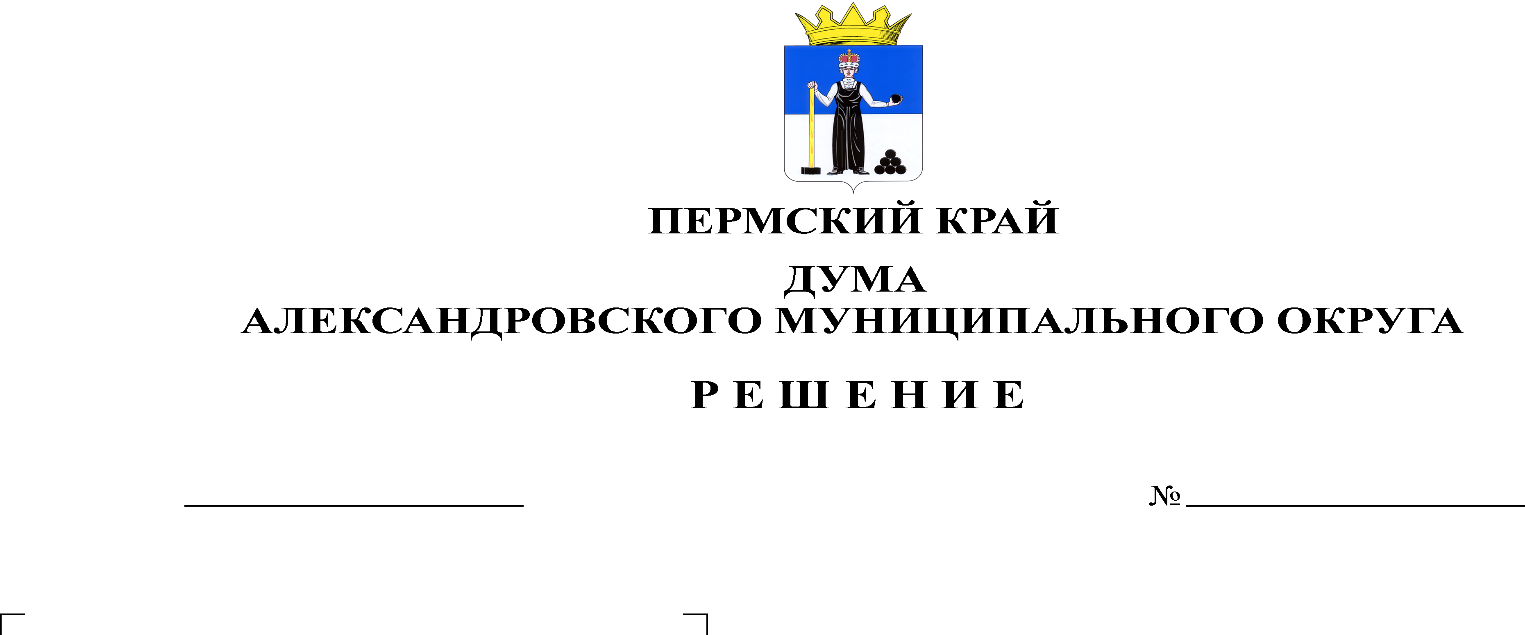 В соответствии с Федеральным законом от 06.10.2003 № 131-ФЗ «Об общих принципах организации местного самоуправления в Российской Федерации», Федеральным законом от 21.12.2001 № 178-ФЗ «О приватизации государственного и муниципального имущества», Положением о приватизации муниципального имущества Александровского муниципального округа, утвержденного решением Думы Александровского муниципального округа от 02.03.2023 № 364, Уставом Александровского муниципального округа, Дума Александровского муниципального округа Пермского краярешает:1. Утвердить Прогнозную программу приватизации муниципального имущества Александровского муниципального округа на 2024 год и плановый период 2025 – 2026 годы, согласно Приложению к настоящему решению.2. Опубликовать настоящее решение в газете «Боевой путь» и в сетевом издании официальный сайт Александровского муниципального округа Пермского края (www. aleksraion.ru).3. Настоящее решение вступает в силу с момента опубликования.Председатель ДумыАлександровского муниципального округа                                           Л.Н. БелецкаяГлава муниципального округа-глава администрации Александровского муниципального округа                             		    О.Э. Лаврова